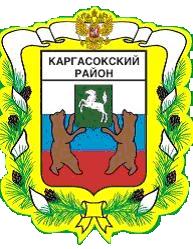 МУНИЦИПАЛЬНОЕ ОБРАЗОВАНИЕ «Каргасокский район»ТОМСКАЯ ОБЛАСТЬАДМИНИСТРАЦИЯ КАРГАСОКСКОГО РАЙОНАВ соответствии с изменениями бюджетного законодательстваАдминистрация Каргасокского района постановляет:1.Внести в постановление Администрации Каргасокского района от 08.02.2011 №32 «Об утверждении Порядка предоставления субсидий юридическим лицам (за исключением субсидий государственным(муниципальным) учреждениям), индивидуальным предпринимателям, физическим лицам, осуществляющим организацию воздушных перевозок населения между поселениями в границах муниципального образования «Каргасокский район» следующие дополнения:подпункт 3) пункта 2.2 и второй абзац пункта 8 Порядкапредоставления субсидий юридическим лицам (за исключением субсидий государственным (муниципальным) учреждениям), индивидуальным предпринимателям, физическим лицам, осуществляющим  организацию воздушных перевозок населения между поселениями в границах муниципального образования «Каргасокский район», утвержденного указанным постановлением, (далее в настоящей части – Порядок) дополнить следующими словами:« и запрет приобретения за счет полученных средств иностранной валюты, за исключением операций, осуществляемых в соответствии с валютным законодательством Российской Федерации при закупке (поставке) высокотехнологичного импортного оборудования, сырья и комплектующих изделий.»;-пункт 12 Порядка после слов «Управления финансов Администрации Каргасокского района» дополнить словами «или Органа муниципального финансового контроля».2.Внести в постановление Администрации Каргасокского района от 15.02.2011 №36 «Об утверждении  Положения о предоставлении субсидий юридическим лицам (за исключением субсидий государственным (муниципальным) учреждениям), индивидуальным предпринимателям, физическим лицам, осуществляющим перевозку отдельных категорий граждан автомобильным транспортом в городском сообщении» следующие дополнения:-подпункт 3) пункта 3.2 и второй абзац пункта 12 Положения о предоставлении субсидий юридическим лицам (за исключением субсидий государственным (муниципальным) учреждениям), индивидуальным предпринимателям, физическим лицам, осуществляющим перевозку отдельных категорий граждан автомобильным транспортом в городском сообщении, утвержденного указанным постановлением, (далее в настоящей части- Положение) дополнить следующими словами:« и запрет приобретения за счет полученных средств иностранной валюты, за исключением операций, осуществляемых в соответствии с валютным законодательством Российской Федерации при закупке (поставке) высокотехнологичного импортного оборудования, сырья и комплектующих изделий.»;- пункт 12 Положения после слов «от Управления финансов АКР» дополнить словами «или Органа муниципального финансового контроля».3.Внести в постановление Администрации Каргасокского района от 16.06.2011 №137 «Об утверждении Положения о предоставлении субсидий юридическим лицам (за исключением субсидий государственным (муниципальным) учреждениям), индивидуальным предпринимателям, физическим лицам, осуществляющим организацию перевозок воздушным транспортом и перевозки речным транспортом отдельных (льготных) категорий граждан между поселениями в границах муниципального образования «Каргасокский район», признании утратившими силу постановлений Главы Каргасокского района от 10.04.2007 №66, от 28.07.2009 №116, постановления Администрации Каргасокского района от 01.03.2011 №49» следующие дополнения:- подпункт 3) пункта 2.2 и второй абзац пункта 7 Положения о предоставлении субсидий юридическим лицам (за исключением субсидий государственным (муниципальным) учреждениям), индивидуальным предпринимателям, физическим лицам, осуществляющим организацию перевозок воздушным транспортом и перевозки речным транспортом отдельных (льготных) категорий граждан между поселениями в границах муниципального образования «Каргасокский район», утвержденного указанным постановлением, (далее в настоящей части – Положение) дополнить следующими словами:« и запрет приобретения за счет полученных средств иностранной валюты, за исключением операций, осуществляемых в соответствии с валютным законодательством Российской Федерации при закупке (поставке) высокотехнологичного импортного оборудования, сырья и комплектующих изделий.»;- пункт 8 Положения после слов «от Управления финансов АКР» дополнить словами «или Органа муниципального финансового контроля».4.Внести в постановление Администрации Каргасокского района от 26.12.2011 №272 «Об утверждении Положения о предоставлении субсидий юридическим лицам (за исключением субсидий государственным (муниципальным) учреждениям), индивидуальным предпринимателям, физическим лицам, осуществляющим перевозку граждан автомобильным транспортом в городском, пригородном сообщении» следующие дополнения и изменения:- подпункт 3) пункта 2.2 и абзац второй пункта 9 Положения о предоставлении субсидий юридическим лицам (за исключением субсидий государственным (муниципальным) учреждениям), индивидуальным предпринимателям, физическим лицам, осуществляющим перевозку граждан автомобильным транспортом в городском, пригородном сообщении, утвержденного указанным постановлением, (далее для настоящей части- Положение) дополнить следующими словами:« и запрет приобретения за счет полученных средств иностранной валюты, за исключением операций, осуществляемых в соответствии с валютным законодательством Российской Федерации при закупке (поставке) высокотехнологичного импортного оборудования, сырья и комплектующих изделий.»;- абзац третий пункта 9 Положения исключить;-пункт 11 Положения после слов «Управления финансов АКР» дополнить словами «или Органа муниципального финансового контроля».5.Внести в постановление Администрации Каргасокского района от 26.12.2011 №273 «Об утверждении Положения  предоставления субсидий юридическим лицам (за исключением субсидий государственным (муниципальным) учреждениям), индивидуальным предпринимателям, физическим лицам, осуществляющим речные перевозки населения  между поселениями в границах муниципального образования «Каргасокский район» внутренним водным транспортом и признании утратившим силу постановления Администрации Каргасокского района от 07.09.2011 №214» следующие дополнения и изменения:- подпункт 3) пункта 2.2 и абзац второй пункта 9 Положения предоставления субсидий юридическим лицам (за исключением субсидий государственным (муниципальным) учреждениям), индивидуальным предпринимателям, физическим лицам, осуществляющим речные перевозки населения  между поселениями в границах муниципального образования «Каргасокский район» внутренним водным транспортом, утвержденного указанным постановлением, (далее для настоящей части – Положение) дополнить следующими словами:« и запрет приобретения за счет полученных средств иностранной валюты, за исключением операций, осуществляемых в соответствии с валютным законодательством Российской Федерации при закупке (поставке) высокотехнологичного импортного оборудования, сырья и комплектующих изделий.»;- пункт 7 Положения считать утратившим силу;-пункт 11 Положения после слов «Управления финансов Администрации Каргасокского района» дополнить словами «и Органа муниципального финансового контроля».6.Настоящее постановление вступает в силу с момента его официального опубликования в установленном порядке.Глава Каргасокского района					                     А.П.АщеуловАндрейчук Т.В., 2-11-95ПОСТАНОВЛЕНИЕПОСТАНОВЛЕНИЕПОСТАНОВЛЕНИЕ29.04.2016                  № 120 с. Каргасокс. КаргасокО внесении дополнений в отдельные постановления Администрации Каргасокского района